РОЗПОРЯДЖЕННЯ МІСЬКОГО ГОЛОВИм. Сумивід       21.07.2021       №   242-Р      Про зняття з контролю розпорядженьта доручень міського голови	Беручи до уваги пропозиції заступників міського голови з питань діяльності виконавчих органів ради щодо зняття з контролю розпоряджень та доручень міського голови, керуючись пунктом 20 частини 4 статті 42 Закону України «Про місцеве самоврядування в Україні»:	У зв’язку з виконанням та закінченням терміну дії зняти з контролю розпорядження та доручення міського голови:				Розпорядження міського головиМіський голова 	                              О.М. ЛисенкоМоша Л.В. 700-638_____________________________________________Розіслати : керівникам структурних підрозділівНачальник відділупротокольної роботи та контролю  					Л.В. МошаНачальник правового управління					О.В. ЧайченкоКеруючий справамивиконавчого комітету							Ю.А. Павлик1№ 224-Рвід01.08.2016Про створення міської ради з питань протидії туберкульозу та ВІЛ-інфекції/СНІДу2№ 249-Рвід10.07.2018Про робочу групу з питань збереження зеленої зони по лівому берегу річки Сумка (від тяглового мосту до мосту на вулиці Горького) та створення скверу «Бузковий бульвар»3№ 415-Рвід16.11.2018Про створення робочої групи з питань реалізації пілотного проекту «Енергоефективна термомодернізація (капітальний ремонт) будівлі стаціонару (старий корпус А2, 3-х поверхова будівля) комунального некомерційного підприємства «Дитяча клінічна лікарня Святої Зінаїди» Сумської міської ради за адресою: м. Суми, вул. Троїцька, 28»4№ 15-Рвід23.01.2019Про створення комісії з питання довгобуду по          вул. Соборна напроти Спасо-Преображенського собору5№ 225-Рвід24.06.2019Про створення робочої групи з перевірки скарг промислових підприємств на дії КП «Міськводоканал» Сумської міської ради6№ 243-Рвід10.07.2019Щодо створення робочої групи з розробки концепції маркетингової політики міста Суми7№ 260-Рвід29.07.2019Про створення робочої групи з розробки концепції маркетингової політики міста Суми8№ 293-Рвід30.08.2019Про заходи з підготовки до проведення Всеукраїнського перепису населення у 2020 році9№ 101-Рвід06.04.2020Про заходи, спрямовані на дотримання законодавства про публічні закупівлі, що здійснюються  під час пандемії коронавірусної хвороби (COVID-19)10№ 253-Рвід03.09.2020Про створення комісії з питання перевірки стану споруди підземного переходу за адресою: м. Суми, перехрестя вул. СКД та  вул. Харківської11№ 268-Рвід14.09.2020Про проведення у 2020 році   інвентаризації майна комунальної власності Сумської міської об’єднаної територіальнрої громади, наданого підприємствам, установам та організаціям у безоплатне або платне користування (оренду)  12№ 279-Рвід23.09.2020Про проведення річної інвентаризації основних засобів, інших необоротних матеріальних активів, нематеріальних активів, капітальних інвестицій, інших      нефінансових     активів, виробничих запасів, коштів та їх еквівалентів, розрахунків, інших статей балансу, позабалансових статей13№ 327-Р04.12.2020Про підготовку та проведення заходів з нагоди новорічних свят в умовах карантинних обмежень14№ 339-Рвід24.12.2020Про визначення ліквідаційної вартості основних засобів15№ 8-Рвід21.01.2021Про відзначення в м. Суми у 2021 році Дня Соборності України16№ 14-Рвід26.01.2021Про створення робочої групи щодо виявлення будинків для літніх людей, дошкільних навчальних закладів, лікувальних закладів від наркотичної та алкогольної залежності та інших аналогічних об’єктів17№ 27-Рвід02.02.2021Про проведення попередніх випробувань та дослідної експлуатації КСЗІ АС ЦНАП18№ 32-Рвід03.02.2021Про проведення публічного представлення інформації про виконання бюджету Сумської міської об’єднаної територіальної громади за 2020 рік19№ 43-Рвід11.02.2021Про відзначення у 2021 році Дня вшанування учасників бойових дій на території інших держав20№ 45-Рвід12.02.2021Про проведення відкритого чемпіонату  міста  з  боксу21№ 46-Рвід12.02.2021Про проведення відкритого чемпіонату міста з класичного та екіпірувального жиму штанги лежачи22№ 47-Рвід12.02.2021Про проведення відкритого чемпіонату міста з шахів23№ 48-Рвід12.02.2021Про проведення відкритого чемпіонату міста з  тхеквандо24№ 55-Рвід17.02.2021Про стажування молоді в органах місцевого самоврядування25№ 56-Рвід17.02.2021Про участь провідних спортсменів та тренерів міста у відкритому турнірі з хокею із шайбою  26№ 57-Рвід17.02.2021Про участь провідних спортсменів та тренерів міста у Всеукраїнських змаганнях зі спортивної аеробіки  27№ 59-Рвід18.02.2021Про відзначення у 2021 році Дня Героїв Небесної Сотні28№ 71-Рвід24.02.2021Про здійснення заходів щодо   стабілізації роботи комунального підприємства «Центр догляду за тваринами»29№ 83-Рвід05.03.2021Про відзначення 207-ї річниці від дня народження Тараса Шевченка30№ 86-Рвід 05.03.2021Про проведення конкурсу соціальних відеороликів «Я і КОБЗАР» до Дня народження Т.Г. Шевченка31№ 88-Рвід 11.03.2021Про проведення відкритого чемпіонату міста з шашок32№ 89-Рвід 11.03.2021Про проведення відкритого чемпіонату міста з дартсу33№ 90-Рвід11.03.2021Про проведення відкритого чемпіонату міста зі спортивної акробатики34№ 92-Рвід11.03.2021Про створення тимчасової комісії з питання розгляду скарги громадянки Ковалівніч Л.Г. щодо шуму та вібрації, які надходять у квартиру від діяльності об’єктів, розташованих у нежитлових приміщеннях будинку № 6 по вул.  Герасима Кондратьєва35№ 93-Рвід11.03.2021Про відзначення у 2021 році Дня українського добровольця36№ 95-Рвід12.03.2021Про проведення навчально-тренувального збору зі спортивного орієнтування37№ 102-Рвід17.03.2021Про участь провідних спортсменів та тренерів міста у 9 турі чемпіонату України з футболу38№ 103-Рвід17.03.2021Про участь провідних спортсменів та тренерів міста у 10 турі чемпіонату України з футболу39№ 104-Рвід17.03.2021Про участь провідних спортсменів та тренерів міста у чемпіонаті України з волейболу  40№ 105-Рвід17.03.2021Про участь провідних спортсменів та тренера міста у чемпіонаті України з плавання  41№ 106-Рвід17.03.2021Про проведення навчально-тренувального збору з дзюдо42№ 107-Рвід17.03.2021Про проведення відкритого чемпіонату  міста  з  дзюдо43№ 108-Рвід17.03.2021Про проведення відкритого Кубку міста Суми з футзалу серед команд аматорів44№ 110-Рвід22.03.2021Про участь провідних спортсменів та тренера міста у чемпіонаті України зі спортивного орієнтування45№ 114-Рвід25.03.2021Про створення тимчасової робочої групи з питання організації  участі Сумської міської територіальної громади у екологічній акції з зеленення планети «Greening of the Planet»46№ 125-Рвід09.04.2021Про проведення навчально-тренувального збору зі спортивної аеробіки47№ 127-Рвід13.04.2021Про проведення відкритого чемпіонату  міста  з  художньої гімнастики48№ 128-Рвід13.04.2021Про проведення відкритого чемпіонату  міста  зі  спортивної  гімнастики49№ 129-Рвід13.04.2021Про проведення відкритого чемпіонату  міста  з  баскетболу50№ 132-Рвід13.04.2021Про проведення командного чемпіонату міста з шахів51№ 133-Рвід13.04.2021Про проведення відкритого чемпіонату міста зі спортивного орієнтування52№ 137-Рвід19.04.2021Про участь провідної спортсменки та тренерів міста в етапі кубку Світу та міжнародному турнірі зі спортивної акробатики53№ 138-Рвід20.04.2021Про участь провідних спортсменів та тренерів міста у Всеукраїнській спартакіаді з плавання54№ 139-Рвід21.04.2021Про участь провідних спортсменів та тренера міста у чемпіонаті України з боротьби самбо55№ 142-Рвід23.04.2021Про заходи, пов’язані з 35-ми роковинами Чорнобильської катастрофи56№ 150-Рвід05.05.2021Про заходи щодо підготовки та відзначення на території Сумської міської територіальної громади Дня пам’яті та примирення і 76-ї річниці Перемоги над нацизмом у Другій світовій війні57№ 161-Рвід14.05.2021Про проведення   заходів з нагоди відзначення Дня Європи на території Сумської міської об’єднаної територіальної громади у 2021 році58№ 162-Рвід17.05.2021Про проведення відкритого чемпіонату міста з хокею на траві59№ 165-Рвід17.05.2021Про створення тимчасової комісії з питань розгляду колективного звернення мешканців будинку  № 181 по вул. Герасима Кондратьєва в місті Суми щодо шуму та вібрації охолоджуючого  обладнання магазину «Світ ковбас. Мережа фірмових магазинів»60№ 169-Рвід21.05.2021Про проведення відкритого чемпіонату міста з міні-футболу «Чемпіонат Європи по-Сумські» серед команд аматорів61№ 171-Рвід25.05.2021Про проведення відкритого чемпіонату  міста  з тенісу серед юнаків та дівчат62№ 172-Рвід25.05.2021Про проведення чемпіонату  міста  зі стрільби з лука63№ 173-Рвід25.05.2021Про проведення відкритого чемпіонату  міста  зі спортивної ходьби64№ 174-Рвід25.05.2021Про проведення чемпіонату  міста зі спортивної радіопеленгації65№ 183-Рвід28.05.2021Про проведення відкритого бліц-турніру з шахів66№ 184-Рвід28.05.2021Про проведення відкритого чемпіонату міста з кіокушинкай67№ 189-Рвід03.06.2021Про участь провідних спортсменів та тренера міста у чемпіонаті України зі спортивної радіопеленгації68№ 193-Рвід04.06.2021Про проведення міського заходу «Dance battle»69№ 7-Авід11.02.2021Про виділення коштів на організацію та проведення урочистих заходів з нагоди Дня вшанування учасників бойових дій на території інших держав70№ 9-Авід15.02.2021Про виділення коштів на проведення урочистих заходів з нагоди вшанування пам’яті героїв Небесної Сотні71№ 11-Авід19.02.2021Про виділення коштів на організацію та проведення культурно-мистецького проекту «На струнах душі»72№ 22-Авід11.03.2021Про виділення коштів на організацію та проведення театралізованих заходів «Сумська масляна»73№ 23-Авід19.03.2021Про   виділення коштів на організацію та проведення Всеукраїнського театрального фестивалю «Чехов фест»74№ 33-Авід12.04.2021Про виділення коштів на організацію та проведення Всеукраїнського конкурсу юних музикантів «Проліски Слобожанщини»75№ 42-Авід22.04.2021Про виділення коштів на проведення урочистих заходів,  пов’язаних з 35-ю річницею аварії на ЧАЕС «Чорнобильські дзвони»76№ 65-Авід03.06.2021Про виділення коштів на підготовку та проведення  мистецького проекту   «Нові імена - Майбутнє Є!»	Доручення міського головиДоручення міського головиДоручення міського голови146-Двід 03.07.2017За підсумками розгляду питань на апаратній нараді при міському голові 03.07.2017 р.280-Двід21.11.2017За результатами розгляду скарг громадян381-Двід27.11.2017За підсумками розгляду питань на апаратній нараді при міському голові 27.11.2017 р.422-Двід27.04.2018Без назви543-Д від 27.08.2018За підсумками розгляду питань на апаратній нараді при міському голові 27.08.2018 р.662-Двід 30.11.2018За результатами засідання Ради з питань підготовки та організації оборони м. Суми76-Д від 04.02.2019За підсумками розгляду питань на апаратній нараді при міському голові 04.02.2019 р.815-Д від25.03.2019За підсумками розгляду питань на апаратній нараді при міському голові 25.03.2019 р.918-Двід26.04.2019За результатами засідання міської координаційної ради з питань безпеки дорожнього руху при виконавчому комітеті Сумської міської ради (протокол №1 від 18.04.2019)1028-Д від 18.06.2019За підсумками розгляду питань на апаратній нараді при міському голові 18.06.2019 р.1153-Д від 15.10.2019За підсумками розгляду питань на засіданні виконавчого комітету Сумської міської ради 15.10.2019 р.1261-Д від 02.12.2019За підсумками розгляду питань на апаратній нараді при міському голові 02.12.2019 р.136-Двід03.02.2020За результатами апаратної наради при міському голові від 03.002.2020 р.1412-Двід28.02.2020Без назви1514-Двід10.03.2020За результатами розгляду питань на апаратній нараді при міському голові 10.03.2020 р.1622-Д від26.03.2020За результатами розгляду питань на нараді при міському голові 26.03.2020 р.1723-Двід 29.03.2020За результатами розгляду питань на нараді при міському голові 29.03.2020 р.1828-Двід02.04.2020За підсумками розгляду питань на нараді при міському голові 02.04.2020 р.1929-Д від 03.04.2020За підсумками розгляду питань на нараді при міському голові 03.04.2020 р.2034-Д від 15.04.2020За результатами розгляду питань на засіданні виконавчого комітету Сумської міської ради 15.04.2020 р.2138-Д від 30.04.2020За результатами розгляду питань на апаратній нараді при міському голові 30.04.2020 р.2244-Д від 01.06.2020За результатами розгляду питань на апаратній нараді при міському голові 01.06.2020 р.2346-Двід04.06.2020За результатами розгляду питань на засіданні виконавчого комітету 04.06.2020 р.2456-Двід28.06.2020За підсумками розгляду питань на засіданні виконавчого комітету 28.06.2020 р.251-Двід11.01.2021За підсумками розгляду питань на апаратній нараді при міському голові 11.01.2021 р.262-Д від 14.01.2021За результатами засідання комісії з проведення службового розслідування стосовно посадових осіб управління «Центр надання адміністративних послуг у м. Суми» Авраменко М.О., Пономаренко О.В. та Сердюка Р.Ю. (Протокол № 1 від 14.01.2021)274-Двід25.01.2021За результатами розгляду питань на апаратній нараді при міському голові 25.01.2021 р.287-Д від 08.02.2021За результатами службового розслідування298-Двід08.02.2021За результатами засідання робочої групи щодо виявлення будинків для літніх людей, дошкільних навчальних закладів, лікувальних закладів від наркотичної та алкогольної залежності та інших аналогічних об’єктів (Протокол № 2 від 04.02.2021) про розробку заходів щодо впорядкування надання соціальних послуг та послуг з реабілітації громадськими організаціями на території Сумської міської територіальної громади.3010-Д від 12.02.2021Без назви3113-Двід15.03.2021За результатами розгляду питань на апаратній нараді при міському голові 15.03.2021 р.3214-Двід22.03.2021За результатами розгляду питань на апаратній нараді при міському голові 22.03.2021 р.3315-Двід05.04.2021За результатами розгляду питань на апаратній нараді при міському голові 05.04.2021 р.3421-Двід29.04.201З метою якісного проведення навчальних зборів з резервістами територіальної оборони на базі позаміського оздоровчого закладу «Зоряний»3522-Д від 18.05.2021За результатами розгляду питань на засіданні виконавчого комітету Сумської міської ради 18.05.2021 р.3625-Д від 28.05.2021Без назви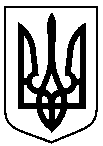 